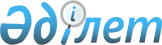 О внесении изменений в решение Катон-Карагайского районного маслихата от 4 января 2018 года № 15/144-VI "О бюджетах Алтынбельского, Катон-Карагайского, Улкен Нарынского сельских округов на 2018-2020 годы"
					
			Утративший силу
			
			
		
					Решение Катон-Карагайского районного маслихата Восточно-Казахстанской области от 12 декабря 2018 года № 23/194-VI. Зарегистрировано Управлением юстиции Катон-Карагайского района Департамента юстиции Восточно-Казахстанской области 19 декабря 2018 года № 5-13-155. Утратило силу решением Катон-Карагайского районного маслихата Восточно-Казахстанской области от 28 декабря 2018 года № 24/214-VI
      Сноска. Утратило силу решением Катон-Карагайского районного маслихата Восточно-Казахстанской области от 28.12.2018 № 24/214-VI (вводится в действие с 01.01.2019).

      Примечание РЦПИ.

      В тексте документа сохранена пунктуация и орфография оригинала.
      В соответствии со статьями 106, 109-1 Бюджетного кодекса Республики Казахстан от 4 декабря 2008 года, подпунктом 1) пункта 1 статьи 6 Закона Республики Казахстан от 23 января 2001 года "О местном государственном управлении и самоуправлении в Республике Казахстан", Катон-Карагайский районный маслихат РЕШИЛ:
      1. Внести в решение Катон-Карагайского районного маслихата от 4 января 2018 года № 15/144 - VІ "О бюджетах Алтынбельского, Катон-Карагайского, Улкен Нарынского сельских округов на 2018-2020 годы" (зарегистрировано в Реестре государственной регистрации нормативных правовых актов за номером 5435, опубликовано в эталонном контрольном банке нормативных правовых актов Республики Казахстан в электронном виде 23 января 2018 год) следующие изменения:
      пункт 1 изложить в следующей редакции:
      "1. Утвердить бюджет Алтынбельского сельского округа на 2018-2020 годы согласно приложению 1 соответственно, в том числе на 2018 год в следующих объемах:
      1) доходы – 38 554,0 тысяч тенге, в том числе: 
      налоговые поступления – 4 240,0 тысяч тенге;
      неналоговые поступления – 1829,0 тысяч тенге;
      поступления от продажи основного капитала – 0,0 тысяч тенге;
      поступления трансфертов – 32 485,0 тысяч тенге;
      2) затраты – 38 554,0 тысяч тенге;
      3) чистое бюджетное кредитование – 0,0 тысяч тенге, в том числе:
      бюджетные кредиты – 0,0 тысяч тенге;
      погашение бюджетных кредитов – 0,0 тысяч тенге;
      4) сальдо по операциям с финансовыми активами – 0,0 тысяч тенге, в том числе: 
      приобретение финансовых активов – 0,0 тысяч тенге;
      поступление от продажи финансовых активов государства – 0,0 тысяч тенге;
      5) дефицит (профицит) бюджета – - 0,0 тысяч тенге; 
      6) финансирование дефицита (использование профицита) бюджета – 0,0 тысяч тенге.".
      пункт 2 изложить в следующей редакции:
      "2. Утвердить бюджет Катон-Карагайского сельского округа на 2018-2020 годы согласно приложению 4 соответственно, в том числе на 2018 год в следующих объемах:
      1) доходы –82 801,0 тысяч тенге, в том числе:
      налоговые поступления – 21 368,0 тысяч тенге;
      неналоговые поступления – 0,0 тысяч тенге;
      поступления от продажи основного капитала – 0,0 тысяч тенге;
      поступления трансфертов – 61 433,0 тысяч тенге;
      2) затраты – 82 801,0 тысяч тенге;
      3) чистое бюджетное кредитование – 0,0 тысяч тенге, в том числе:
      бюджетные кредиты – 0,0 тысяч тенге;
      погашение бюджетных кредитов – 0,0 тысяч тенге;
      4) сальдо по операциям с финансовыми активами – 0,0 тысяч тенге, в том числе: 
      приобретение финансовых активов – 0,0 тысяч тенге;
      поступление от продажи финансовых активов государства – 0,0 тысяч тенге;
      5) дефицит (профицит) бюджета – - 0,0 тысяч тенге;
      6) финансирование дефицита (использование профицита) бюджета – 0,0 тысяч тенге.".
      пункт 3 изложить в следующей редакции:
      "3. Утвердить бюджет Улкен Нарынского сельского округа на 2018-2020 годы согласно приложению 7 соответственно, в том числе на 2018 год в следующих объемах:
      1) доходы –148 359,0 тысяч тенге, в том числе: 
      налоговые поступления – 33108,0 тысяч тенге;
      неналоговые поступления – 8506,0 тысяч тенге;
      поступления от продажи основного капитала – 0,0 тысяч тенге;
      поступления трансфертов – 106 745,0 тысяч тенге;
      2) затраты – 148 359,0 тысяч тенге;
      3) чистое бюджетное кредитование – 0,0 тысяч тенге, в том числе:
      бюджетные кредиты – 0,0 тысяч тенге;
      погашение бюджетных кредитов – 0,0 тысяч тенге;
      4) сальдо по операциям с финансовыми активами – 0,0 тысяч тенге, в том числе: 
      приобретение финансовых активов – 0,0 тысяч тенге;
      поступление от продажи финансовых активов государства – 0,0 тысяч тенге;
      5) дефицит (профицит) бюджета – - 0,0 тысяч тенге; 
      6) финансирование дефицита (использование профицита) бюджета – 0,0 тысяч тенге.".
      Приложения 1, 4, 7 утвержденные решением районного маслихата изложить в следующей редакции согласно приложениям 1, 2, 3 к настоящему решению.
      2. Настоящее решение вводится в действие с 1 января 2018 года. Бюджет Алтынбельского сельского округа на 2018 год Бюджет Катон-Карагайского сельского округа на 2018 год Бюджет Улкен Нарынского сельского округа на 2018 год
					© 2012. РГП на ПХВ «Институт законодательства и правовой информации Республики Казахстан» Министерства юстиции Республики Казахстан
				
      Председатель сессии

В. Малахов

      Секретарь районного маслихата

Д. Бралинов
Приложение 1 к решению 
Катон-Карагайского районного 
маслихата № 23/194-VI 
от 12 декабря 2018 годаПриложение 1 к решению 
Катон-Карагайского районного 
маслихата № 15 /144 -VI 
от 4 января 2018 года
Категория
Категория
Категория
Категория
Всего доходы (тысяч тенге)
Класс
Класс
Класс
Всего доходы (тысяч тенге)
Подкласс
Подкласс
Всего доходы (тысяч тенге)
Наименование
Всего доходы (тысяч тенге)
1
2
3
4
5
І.Доходы
38554,0
1
Налоговые поступления 
4240,0
01
Подоходный налог 
1277,0
2
Индивидуальный подоходный налог
1277,0
04
Налоги на собственность
2963,0
1
Налоги на имущество
64,0
3
Земельный налог
252,0
4
Налог на транспортные средства 
2647,0
2
Неналоговые поступления
1829,0
01
Доходы от государственной собственности
0,0
5
Доходы от аренды имущества, находящегося в государственной собственности
06
Прочие неналоговые поступления
1829,0
1
Прочие неналоговые поступления
1829,0
3
Поступления от продажи основного капитала
0,0
01
Продажа государственного имущества, закрепленного за государственными учреждениями
0,0
1
Продажа государственного имущества, закрепленного за государственными учреждениями
4
Поступления трансфертов
32485,0
02
Трансферты из вышестоящих органов государственного управления
32485,0
3
Трансферты из районных бюджетов
32485,0
функциональная группа
функциональная группа
функциональная группа
функциональная группа
Сумма (тысяч тенге)
Администратор программ
Администратор программ
Администратор программ
Сумма (тысяч тенге)
программа
программа
Сумма (тысяч тенге)
Наименование
Сумма (тысяч тенге)
1
2
3
4
5
II. Затраты
38554,0
01
Государственные услуги общего характера
17399,0
124
Аппарат акима города районного значения, села, поселка, сельского округа
17399,0
001
Услуги по обеспечению деятельности акима города районного значения, села, поселка, сельского округа
17059,0
022
Капитальные расходы государственного органа
340,0
04
Образование
17037,0
124
Аппарат акима города районного значения, села, поселка, сельского округа
17037,0
004
Дошкольное воспитание и обучение и организация медицинского обслуживания в организациях дошкольного воспитания и обучения
17037,0
07
Жилищно-коммунальное хозяйство
1411,0
124
Аппарат акима города районного значения, села, поселка, сельского округа
1411,0
008
Освещение улиц в населенных пунктах
1111,0
009
Обеспечение санитарии населенных пунктов
300,0
010
Содержание мест захоронений и погребение безродных
011
Благоустройство и озеленение населенных пунктов
12
Транспорт и коммуникации
878,0
124
Аппарат акима города районного значения, села, поселка, сельского округа
878,0
013
Обеспечение функционирования автомобильных дорог в городах районного значения, селах, поселках, сельских округах
878,0
13
Прочие
1829,0
124
Аппарат акима города районного значения, села, поселка, сельского округа
1829,0
040
Реализация мероприятий для решения вопросов обустройства населенных пунктов в реализацию мер по содействию экономическому развитию регионов в рамках Программы развития регионов до 2020 года
1829,0
III. Чистое бюджетное кредитование 
0,0
Бюджетные кредиты
0,0
Погашение бюджетных кредитов
0,0
IV. Сальдо по операциям с финансовыми активами
0,0
Приобретение финансовых активов
0,0
Поступления от продажи финансовых активов государства 
0,0
V. Дефицит (профицит) бюджета
0,0
VI. Финансирование дефицита (использование профицита) бюджета
0,0Приложение 2 к решению 
Катон-Карагайского районного 
маслихата № 23/194 -VI 
от 12 декабря 2018 годаПриложение 4 к решению 
Катон-Карагайского районного 
маслихата № 15/144 -VI 
от 4 января 2018 года
Категория
Категория
Категория
Категория
Всего доходы (тысяч тенге)
Класс
Класс
Класс
Всего доходы (тысяч тенге)
Подкласс
Подкласс
Всего доходы (тысяч тенге)
Наименование
Всего доходы (тысяч тенге)
1
2
3
4
5
І.Доходы
82801,0
1
Налоговые поступления 
21368,0
01
Подоходный налог 
8732,0
2
Индивидуальный подоходный налог
8732,0
04
Налоги на собственность
12636,0
1
Налоги на имущество
306,0
3
Земельный налог
1475,0
4
Налог на транспортные средства 
10855,0
2
Неналоговые поступления
0,0
01
Доходы от государственной собственности
0,0
5
Доходы от аренды имущества, находящегося в государственной собственности
0,0
3
Поступления от продажи основного капитала
0,0
01
Продажа государственного имущества, закрепленного за государственными учреждениями
0,0
1
Продажа государственного имущества, закрепленного за государственными учреждениями
4
Поступления трансфертов
61433,0
02
Трансферты из вышестоящих органов государственного управления
61433,0
3
Трансферты из районных бюджетов
61433,0
функциональная группа
функциональная группа
функциональная группа
функциональная группа
Сумма (тысяч тенге)
Администратор программ
Администратор программ
Администратор программ
Сумма (тысяч тенге)
программа
программа
Сумма (тысяч тенге)
Наименование
Сумма (тысяч тенге)
1
2
3
4
5
II. Затраты
82801,0
01
Государственные услуги общего характера
31441,0
124
Аппарат акима города районного значения, села, поселка, сельского округа
31441,0
001
Услуги по обеспечению деятельности акима города районного значения, села, поселка, сельского округа
26221,0
022
Капитальные расходы государственного органа
5220,0
04
Образование
44260,0
124
Аппарат акима города районного значения, села, поселка, сельского округа
44260,0
004
Дошкольное воспитание и обучение и организация медицинского обслуживания в организациях дошкольного воспитания и обучения
44260,0
07
Жилищно-коммунальное хозяйство
5807,0
124
Аппарат акима города районного значения, села, поселка, сельского округа
5807,0
008
Освещение улиц в населенных пунктах
3437,0
009
Обеспечение санитарии населенных пунктов
2370,0
12
Транспорт и коммуникации
1293,0
124
Аппарат акима города районного значения, села, поселка, сельского округа
1293,0
013
Обеспечение функционирования автомобильных дорог в городах районного значения, селах, поселках, сельских округах
1293,0
III. Чистое бюджетное кредитование 
0,0
Бюджетные кредиты
0,0
Погашение бюджетных кредитов
0,0
IV. Сальдо по операциям с финансовыми активами
0,0
Приобретение финансовых активов
0,0
Поступления от продажи финансовых активов государства
0,0
V. Дефицит (профицит) бюджета
0,0
VI. Финансирование дефицита (использование профицита) бюджета
0,0Приложение 3 к решению 
Катон-Карагайского районного 
маслихата № 23/194-VI 
от 12 декабря 2018 годаПриложение 7 к решению 
Катон-Карагайского районного 
маслихата № 15/144 -VI 
от 4 января 2018 года
Категория
Категория
Категория
Категория
Всего доходы (тысяч тенге)
Класс
Класс
Класс
Всего доходы (тысяч тенге)
Подкласс
Подкласс
Всего доходы (тысяч тенге)
Наименование
Всего доходы (тысяч тенге)
1
2
3
4
5
І.Доходы
148359,0
1
Налоговые поступления 
33108,0
01
Подоходный налог 
15067,0
2
Индивидуальный подоходный налог
15067,0
04
Налоги на собственность
18041,0
1
Налоги на имущество
520,0
3
Земельный налог
1011,0
4
Налог на транспортные средства 
16510,0
2
Неналоговые поступления
8506,0
01
Доходы от государственной собственности
0,0
5
Доходы от аренды имущества, находящегося в государственной собственности
06
Прочие неналоговые поступления
8506,0
1
Прочие неналоговые поступления
8506,0
3
Поступления от продажи основного капитала
0,0
01
Продажа государственного имущества, закрепленного за государственными учреждениями
0,0
1
Продажа государственного имущества, закрепленного за государственными учреждениями
4
Поступления трансфертов
106745,0
02
Трансферты из вышестоящих органов государственного управления
106745,0
3
Трансферты из районных бюджетов
106745,0
функциональная группа
функциональная группа
функциональная группа
функциональная группа
Сумма (тысяч тенге)
Администратор программ
Администратор программ
Администратор программ
Сумма (тысяч тенге)
программа
программа
Сумма (тысяч тенге)
Наименование
Сумма (тысяч тенге)
1
2
3
4
5
II. Затраты
148359,0
01
Государственные услуги общего характера
27747,4
124
Аппарат акима города районного значения, села, поселка, сельского округа
27747,4
001
Услуги по обеспечению деятельности акима города районного значения, села, поселка, сельского округа
27127,4
022
Капитальные расходы государственного органа
620,0
04
Образование
99882,0
124
Аппарат акима города районного значения, села, поселка, сельского округа
99882,0
004
Дошкольное воспитание и обучение и организация медицинского обслуживания в организациях дошкольного воспитания и обучения
99882,0
07
Жилищно-коммунальное хозяйство
11526,2
124
Аппарат акима города районного значения, села, поселка, сельского округа
11526,2
008
Освещение улиц в населенных пунктах
2997,0
009
Обеспечение санитарии населенных пунктов
7857,0
010
Содержание мест захоронений и погребение безродных
70,0
011
Благоустройство и озеленение населенных пунктов
602,2
08
Культура, спорт, туризм и информационное пространство
368,4
124
Аппарат акима города районного значения, села, поселка, сельского округа
368,4
028
Проведение физкультурно-оздоровительных и спортивных мероприятий на местном уровне
368,4
12
Транспорт и коммуникации
2948,0
124
Аппарат акима города районного значения, села, поселка, сельского округа
2948,0
013
Обеспечение функционирования автомобильных дорог в городах районного значения, селах, поселках, сельских округах
2948,0
13
Прочие
5887,0
124
Аппарат акима города районного значения, села, поселка, сельского округа
5887,0
040
Реализация мероприятий для решения вопросов обустройства населенных пунктов в реализацию мер по содействию экономическому развитию регионов в рамках Программы развития регионов до 2020 года
5887,0
III. Чистое бюджетное кредитование 
0,0
Бюджетные кредиты
0,0
Погашение бюджетных кредитов
0,0
IV. Сальдо по операциям с финансовыми активами
0,0
Приобретение финансовых активов
0,0
Поступления от продажи финансовых активов государства
0,0
V. Дефицит (профицит) бюджета
0,0
VI. Финансирование дефицита (использование профицита) бюджета
0,0